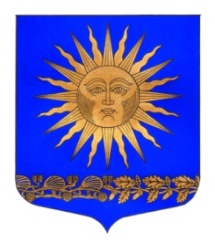 МУНИЦИПАЛЬНЫЙ  СОВЕТВНУТРИГОРОДСКОГО МУНИЦИПАЛЬНОГО  ОБРАЗОВАНИЯ  ГОРОДА ФЕДЕРАЛЬНОГО ЗНАЧЕНИЯ САНКТ-ПЕТЕРБУРГА ПОСЕЛОК СОЛНЕЧНОЕ___________________________________________________________________________Р Е Ш Е Н И Еот  « 18 » июня 2024 года						                                     № 19«О Порядке ведения органами местного самоуправления реестров муниципального имущества»В соответствии Пункт 5 части 10 статьи 35 Федерального закона от 6 октября 2003 г. N 131-ФЗ «Об общих принципах организации местного самоуправления в Российской Федерации», пунктом 2 раздела 1 Приказа Минфина России от 10.10.2023 N 163н «Об утверждении Порядка ведения органами местного самоуправления реестров муниципального имущества»Муниципальный  совет  решил: В реестр муниципального имущества включается движимые вещи (в том числе документарные ценные бумаги (акции) либо иное не относящееся к недвижимым вещам имущество и иное имущество (в том числе бездокументарные ценные бумаги), не относящееся к недвижимым и движимым вещам, стоимость которых превышает 500 000 руб.; Официально опубликовать настоящее решение в СМИ;Решение вступает в силу  с момента его принятия;Контроль за исполнением решения возложить на главу МО – председателя МС п. Солнечное Сафронова М.А.Глава МО - Председатель МС п. Солнечное						        М. А. Сафронов